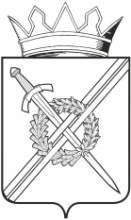 РОССИЙСКАЯ ФЕДЕРАЦИЯКЕМЕРОВСКАЯ ОБЛАСТЬ – КУЗБАССТЯЖИНСКИЙ МУНИЦИПАЛЬНЫЙ ОКРУГСОВЕТ НАРОДНЫХ ДЕПУТАТОВТЯЖИНСКОГО МУНИЦИПАЛЬНОГО ОКРУГА34-я очередная сессияРешение	Руководствуясь Федеральным законом от 06.10.2003 № 131-ФЗ "Об общих принципах организации местного самоуправления в Российской Федерации", Федеральным законом от 28.12.2013 N 443-ФЗ "О федеральной информационной адресной системе и о внесении изменений в Федеральный закон "Об общих принципах организации местного самоуправления в Российской Федерации", Постановлением Правительства РФ от 19.11.2014 N 1221 "Об утверждении Правил присвоения, изменения и аннулирования адресов", Приказом Минфина России от 05.11.2015 N 171н "Об утверждении Перечня элементов планировочной структуры, элементов улично-дорожной сети, элементов объектов адресации, типов зданий (сооружений), помещений, используемых в качестве реквизитов адреса, и Правил сокращенного наименования адресообразующих элементов", в соответствии с Уставом Тяжинского муниципального округа, Совет народных депутатов Тяжинского муниципального округа РЕШИЛ:Утвердить Порядок присвоения наименований улицам, площадям и иным элементам планировочной структуры и улично-дорожной сети населенных пунктов в Тяжинском муниципальном округе согласно приложению к настоящему решению.2. Обнародовать настоящее решение на стендах, размещенных в зданиях администрации Тяжинского муниципального округа и территориальных отделов, входящих в состав Управления по жизнеобеспечению и территориальному развитию Тяжинского муниципального округа администрации Тяжинского муниципального округа.3. Настоящее решение вступает в силу со дня его обнародования.     	4. Контроль за исполнением настоящего решения возложить на Скресанова В.В., председателя комитета по вопросам промышленности, жилищно-коммунального хозяйства, благоустройства и экологии.Председатель Совета народных депутатовТяжинского муниципального округа                                         А.И. СорокинГлава Тяжинского муниципального  округа                                                               В.Е. Серебров  Приложение к решению	Совета народных депутатов Тяжинского муниципального округаот 23.09.2021 г. № 269ПОРЯДОК присвоения наименований улицам, площадям и иным элементам планировочной структуры и улично-дорожной сети населенных пунктов в Тяжинском муниципальном округе1. Общие положения1.1. «Порядок присвоения наименований улицам, площадям и иным элементам планировочной структуры и улично-дорожной сети населенных пунктов в Тяжинском муниципальном округе" (далее по тексту - Порядок) регулирует правила присвоения наименований улицам, площадям и иным элементам планировочной структуры и улично-дорожной сети населенных пунктов в Тяжинском муниципальном округе. 1.2. Настоящим Порядком не регулируется порядок наименования расположенных на территории Тяжинского муниципального округа объектов в тех случаях, когда эти вопросы отнесены к ведению Российской Федерации в соответствии с Федеральным законом от 18.12.1997 N 152-ФЗ "О наименованиях географических объектов".1.3. К элементам планировочной структуры в Тяжинском муниципальном округе относятся:а) Вал,б) Зона (массив),в) Квартал,г) Месторождение,д) Микрорайон,е) Набережная,ж) Парк,и) Район,к) Сад,л) Сквер,м) Территория,н) Территория ведения гражданами садоводства или огородничества для собственных нужд,о) Территория садоводческого некоммерческого товарищества,п) Территория товарищества собственников жилья,р) Территория огороднического некоммерческого товарищества,с) Территория потребительского кооператива,т) Территория товарищества собственников недвижимости.1.4. К элементам улично-дорожной сети в Тяжинском муниципальном округе относятся:а) Аллея,б) Бульвар,в) Магистраль,г) Переулок,д) Площадь,е) Проезд,ж) Проулок,и) Разъезд,к) Спуск,л) Тракт,м) Тупик,н) Улица,о) Шоссе.1.5. В целях настоящего Порядка используются следующие основные понятия:1.5.1. Объекты градостроительства – объекты, полностью расположенные в границах территории населенных пунктов Тяжинского муниципального округа, указанные в пунктах 1.3 и 1.4 настоящего Порядка, в т.ч. следующие категории объектов:а) природные объекты (ручьи, родники, пруды и пр.);б) объекты рекреационного назначения (городские леса, лесопарки, парки, сады, скверы и пр.);в) территориальные единицы (жилые районы, микрорайоны, кварталы и пр.);г) линейные транспортные объекты (улицы, аллеи, набережные, переулки, проезды, тупики, дороги и пр.);д) локальные транспортные объекты (площади, остановки городского общественного транспорта и пр.);е) инженерные сооружения (плотины, мосты, дамбы, путепроводы и пр.);ж) объекты специального назначения (кладбища, полигоны твердых коммунальных отходов и пр.)1.5.2. Наименования объектов градостроительства - имена собственные, присваиваемые объектам градостроительства населенных пунктов Тяжинского муниципального округа, служащие для их отличия и распознавания, а также для установления их конкретного местоположения.1.5.3. Переименование объектов градостроительства - изменение имеющихся наименований объектов градостроительства.1.6. Для рассмотрения предложений о присвоении наименований улицам, площадям, иным объектам градостроительства Тяжинского муниципального округа, а также их переименовании, администрацией Тяжинского муниципального округа решением администрации Тяжинского муниципального округа создается комиссия, уполномоченная в вопросах урбанонимии на территории Тяжинского муниципального округа (далее – Комиссия), формируемая из представителей органов местного самоуправления, научных организаций, творческих и общественных организаций Тяжинского муниципального округа. 1.7. Решения о присвоении наименований и (или) переименовании улиц, площадей и иных элементов планировочной структуры и улично-дорожной сети населенных пунктов в Тяжинском муниципальном округе (объектов градостроительства) принимаются Советом народных депутатов Тяжинского муниципального округа по представлению Главы Тяжинского муниципального округа, направляемого по результатам рассмотрения поступивших предложений о присвоении наименований и (или) переименовании объектов градостроительства Комиссией.1.8. После принятия решения Советом народных депутатов Тяжинского муниципального округа о  присвоении наименования объекту градостроительства, изменению или аннулированию его наименования, администрация Тяжинского муниципального округа обеспечивает в сроки, предусмотренные действующим законодательством, внесение изменений адресов объектов адресации, расположенных в пределах объекта градостроительства, размещение в государственном адресном реестре  (федеральной информационной адресной системе) сведений о присвоении наименований объекту градостроительства, об изменении или аннулировании его наименования в соответствии с порядком ведения государственного адресного реестра.1.9. Иные понятия, используемые в настоящем Порядке, применяются в тех же значениях, что и в нормативных правовых актах Российской Федерации и Кемеровской области – Кузбасса, муниципальных правовых актах Тяжинского муниципального округа. 2. Общие требования к наименованию объектов градостроительства2.1. Наименования объектам градостроительства присваиваются в соответствии со следующими требованиями:2.1.1. Наименования объекта градостроительства излагаются (указываются) с использованием букв русского алфавита.2.1.2. Наименования объектов градостроительства должны отвечать словообразовательным, произносительным и стилистическим нормам и правилам современного русского литературного языка.2.1.3. Наименования должны быть благозвучными, удобно произносимыми, легко запоминающимися, не допускающими двусмысленности, состоящими не более чем из трех слов.2.1.4. В наименованиях объектов градостроительства допускается использовать прописные и строчные буквы русского алфавита, арабские цифры, а также следующие символы:а) "-" - дефис;б) "." - точка;в) "(" - открывающая круглая скобка;г) ")" - закрывающая круглая скобка;д) "№" - знак номера.2.1.5. Входящее в состав собственного наименования объекта градостроительства порядковое числительное указывается в начале наименования объекта градостроительства с использованием арабских цифр и дополнением буквы (букв) грамматического окончания через дефис.2.1.6. Цифры в собственных наименованиях объектов градостроительства, присвоенных в честь знаменательных дат, а также цифры, обозначающие порядковые числительные в родительном падеже, не сопровождаются дополнением цифры грамматическим окончанием.2.1.7. Собственные наименования объектов градостроительства присвоенные в честь выдающихся деятелей, оформляются в родительном падеже.2.1.8. Собственное наименование объекта градостроительства, состоящее из имени и фамилии, не заменяется начальными буквами имени и фамилии. Наименования в честь несовершеннолетних героев оформляются с сокращенным вариантом имени. 2.1.9. Составные части наименований объектов градостроительства, представляющие собой имя и фамилию или звание и фамилию употребляются с полным написанием имени и фамилии или звания и фамилии.2.1.10. При выборе названий в честь выдающихся личностей необходимо руководствоваться требованиями связи имени с историей и культурой Тяжинского муниципального округа.2.1.11. Наименования улиц, площадей и иных объектов градостроительства конкретного населенного пункта Тяжинского муниципального округа должны соответствовать географическим, историческим, градостроительным особенностям соответствующей части территории данного населенного пункта Тяжинского муниципального округа.2.1.12. Наименование упраздняется в случае прекращения существования объекта градостроительства.2.1.13. Названия новых объектов градостроительства определяются на стадии подготовки проектной и разрешительной документации на строительство или иное размещение объекта, с учетом утвержденных документов территориального планирования и документации по планировке территории. 2.1.14. В целях объективной оценки исторической значимости события или достижений выдающейся личности (в т.ч. погибших при защите Отечества, а также  героев Великой Отечественной войны) допускается   принятие к рассмотрению ходатайств о присвоении наименования вновь образуемому  объекту градостроительства не ранее 3 (трех) лет со дня памятного события или смерти лица, имя которого предполагается увековечить.2.1.15. В память о выдающейся личности (в т.ч. погибших при защите Отечества, а также  героев Великой Отечественной войны)  или исторически значимом событии на территории одного населенного  пункта Тяжинского муниципального округа присваивается наименование только одному из объектов градостроительства, схожих между собой по характеристикам и классификации, указанной в пунктах 1.3 и 1.4 настоящего Порядка.2.1.16. Названия остановок общественного транспорта не должны повторяться в пределах маршрутов общественного транспорта в одном населенном пункте Тяжинского муниципального округа.2.2. Переименование объекта градостроительства допускается в случаях:2.2.1. Если два или более объекта в пределах территории одного населенного пункта имеют одно и то же наименование. 2.2.2. В целях возвращения исторических наименований объектов, имеющих особую культурную ценность.2.2.3. С целью устранения несоответствия требованиям к наименованиям объектов градостроительства, изложенным в части 2 настоящего Порядка.2.2.4. В случае изменения статуса и (или) функционального назначения объекта градостроительства населенного пункта Тяжинского муниципального округа.2.2.5. В целях объективной оценки исторической значимости события или достижений выдающейся личности (в т.ч. погибших при защите Отечества, а также  героев Великой Отечественной войны), при условии   принятия к рассмотрению ходатайств о переименовании объекта градостроительства не ранее 3 (трех) лет со дня памятного события или смерти лица, имя которого предполагается увековечить.2.3. В целях сохранения стабильности среды обитания населенных пунктов Тяжинского муниципального округа не допускаются переименование объектов градостроительства населенных пунктов Тяжинского муниципального округа, в случае их включения в перечень определенный правовым актом администрации Тяжинского муниципального округа.3. Порядок внесения предложений и принятия решенийо наименовании, переименовании объектов градостроительства на территории Тяжинского муниципального округа3.1. Предложения (ходатайства) о наименовании и переименовании городских лесов, лесопарков, парков, садов, жилых районов, бульваров, улиц, аллей, набережных, переулков, проездов, тупиков, дорог, площадей, иных объектов градостроительства, предусмотренных настоящим Порядком, могут вносить следующие лица (далее по тексту - инициаторы):3.1.1. Группы инициаторов, состоящие из жителей населенного пункта Тяжинского муниципального округа, в котором предлагается присвоить наименование объекту градостроительства или изменить его наименование: - для населенных пунктов с численностью населения более 1000 человек - не менее 50 человек, - для населенных пунктов с численностью населения менее 1000 человек - не менее 20 человек.3.1.2. Депутаты Совета народных депутатов Тяжинского муниципального округа.3.1.3. Органы местного самоуправления Тяжинского муниципального округа.3.1.4. Юридические лица независимо от их организационно-правовой формы и формы собственности, в том числе общественные организации.3.1.5. Органы территориального общественного самоуправления Тяжинского муниципального округа.3.1.6. Органы государственной власти Российской Федерации и Кемеровской области – Кузбасса.3.2. Инициаторы вносят предложения (ходатайства) о наименовании или переименовании объекта градостроительства на имя Главы Тяжинского муниципального округа в письменной форме за подписью руководителя или иного уполномоченного представителя инициатора, с указанием контактного лица (фамилия, имя, отчество, телефон, адрес) и следующих сведений:а) предлагаемое наименование улицы, площади или иного объекта градостроительства;б) описание расположения улицы, площади или иного объекта градостроительства с обозначением на карте-схеме (с предоставлением электронного варианта карты-схемы);в) обоснование присвоения наименования (переименования) улицы, площади или иного объекта градостроительства.3.3. Кроме сведений (документов), указанных в пункте 3.2, инициаторы предложений представляют:а) решение о выдвижении инициативы;б) биографические данные выдающейся личности (в т.ч. погибших при защите Отечества, а также  героев Великой Отечественной войны), память о которой предлагается увековечить, а также копии архивных и других документов, подтверждающих достоверность события или заслуги лица, память которого увековечивается; в) расчет затрат, связанных с переименованием объекта градостроительства (для юридических лиц и органов государственной власти); г) гарантийное письмо с обязательством инициатора ходатайства об оплате расходов, связанных с реализацией предложений (ходатайств) по переименованию объектов градостроительства (для юридических лиц);д) подписные листы граждан (в случае если предложение (ходатайство) вносит инициативная группа граждан), в которых указывается суть предложения (ходатайства), полные фамилии, имена, отчества, адреса проживания, подписи граждан, поддержавших предложение (ходатайство), а также даты заполнения подписных листов. 3.4. Предложение (ходатайство) инициатора, включая приложенные документы, передается Главой Тяжинского муниципального округа для рассмотрения и принятия заключения в Комиссию.3.5. Комиссия вправе сформулировать собственные предложения по существу предложения (ходатайства), переданного ей на рассмотрение. 3.6. Комиссия в месячный срок с момента поступления предложения (ходатайства) в администрацию Тяжинского муниципального округа рассматривает поступившие документы и принимает одно из следующих рекомендательных решений:  3.6.1. Поддержать предложение (ходатайство) инициатора.3.6.2. Отклонить предложение (ходатайство) инициатора с мотивированным обоснованием причин отказа.3.7. Комиссия вправе внести предложение Главе Тяжинского муниципального округа о проведении мероприятий (публичных слушаний, собраний граждан, опросов граждан, конкурсов по выявлению лучшего предложения по обсуждаемому вопросу и т.п.), направленных на выяснение общественного мнения по вопросу наименования либо переименования объекта градостроительства. 3.8. С учетом принятых Комиссией рекомендаций о поддержке предложения (ходатайства) инициатора либо о его отклонении Глава Тяжинского муниципального округа в установленном порядке вносит соответствующий проект решения на рассмотрение Совета народных депутатов Тяжинского муниципального округа. 3.9. При рассмотрении проекта решения о переименовании объекта градостроительства конкретного населенного пункта Тяжинского муниципального округа Совет народных депутатов Тяжинского муниципального округа выявляет мнение жителей данного населенного пункта по проекту решения в порядке, установленном муниципальными правовыми актами.от23.09.2021 г.№269Об утверждении Порядка присвоения наименований улицам, площадям и иным элементам планировочной структуры и улично-дорожной сети населенных пунктов в Тяжинском муниципальном округе